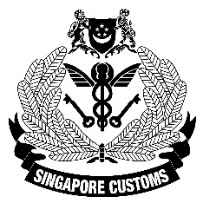 Singapore Customs55 Newton Road #06-01Revenue HouseSingapore 307987Tel No.: 6355 2000Back to Back Form RCEP Declaration LetterSECTION A      INFORMATIONExporters who wish to obtain a Back-to-Back Form RCEP, must complete the declaration letter for each of the product in the Back-to-Back Form RCEP application. Company Name:Company UEN:Country of Final Destination:Please insert/delete the cells where applicableOptionsIs not subjected to Tariff Differential of the importing Party. The RCEP Country of Origin is the first exporting Party.Is subjected to Tariff Differential and is not found in Appendix of Annex l of the importing Party:The product is Produced Exclusively (PE) and is processed beyond the minimal operations stated in Article 2.6. The RCEP Country of Origin is first the exporting Party.The product is Produced Exclusively and is not processed beyond the minimal operations stated in Article 2.6. The RCEP Party contributing to the highest values of originating materials is _______________ and is therefore the RCEP Country of Origin.The product is wholly obtained (WO). The RCEP Country of Origin is the first exporting Party.The product satisfies the required Product Specific Rule (PSR). The RCEP Country of Origin is first the exporting Party.Is subjected to Tariff Differential and is found in Appendix of Annex l of the importing Party:The product meets the additional requirement specified in the Appendix to Annex I (i.e. a Domestic Value Addition of 20% (DVC20)). The RCEP Country of Origin is first the exporting Party. The product did not meet the additional requirement specified in the Appendix to Annex I (i.e. a Domestic Value Addition of 20% (DVC20)). The RCEP Party contributing to the highest values of originating materials is _______________ and is therefore the RCEP Country of Origin.I am unable to ascertain the RCEP Country of Origin and would like to utilize Article 2.6.6a/2.6.6b (delete accordingly). SECTION B     DECLARATIONBy providing this declaration, my company will cooperate in retroactive check and verification visit should the need arise. Additionally, my company will undertake to maintain all documents that confer the originating status for the said product under RCEP.--------------------------------------------Signature of PersonnelName of Personnel:Designation:Company Stamp: